                                            บันทึกข้อความ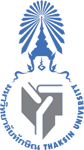 ส่วนงานวิชาการ       คณะมนุษยศาสตร์และสังคมศาสตร์     โทร .............ที่    อว ๘๒๐๕.๐๒/............                       วันที่      เดือน                      พ.ศ. เรื่อง   ขอส่งร่างรายงานวิจัยฉบับสมบูรณ์ งบประมาณเงินรายได้ ประจำปีงบประมาณ พ.ศ. ๒๕.......เรียน   คณบดี          ตามที่ข้าพเจ้า ....................สังกัดสาขาวิชา.................. ได้รับการสนับสนุนโครงการวิจัยงบประมาณเงินรายได้ ปีงบประมาณ ๒๕.... ประเภททุน........เรื่อง “...................................................” บัดนี้โครงการวิจัยได้ดำเนินการลุล่วงเรียบร้อยแล้ว จึงขอส่งร่างรายงานวิจัยฉบับสมบูรณ์ จำนวน ๑ เล่ม เพื่อให้ผู้ทรงคุณวุฒิประเมินคุณภาพผลงาน ต่อไป	 จึงเรียนมาเพื่อโปรดพิจารณา     (ลงชื่อ)                     (...................................)        หัวหน้าโครงการวิจัย                                                                                                  